Выполнение самостоятельной (внеаудиторной) работы обучающихся в связи с переводом обучающихся на дистанционную форму обучения по Анатомии и физиологии человека с основами топографической анатомии с 25.05.2020 г. по 30.05.2020 г. для специальность 34.02.02 Медицинский массаж  (для обучения лиц с ограниченными возможностями здоровья по зрению)Сайт Свердловский областной медицинский колледж - Студентам -	Дистанционная  образовательная среда (по требованию ввести логин и пароль) - Дипломное образование - Кафедра медико-биологических дисциплин - Анатомия и физиология человека с основами топографической анатомии (на дистанционном образовании, электронные учебники)	Заведующий кафедрой                    медико-биологических дисциплин                                 Г.А. Никитина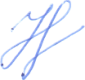 № группа/ бригадаНаименование ПМ. МДК. ОПДата проведения практических занятий  Вид работы Срок представления задания Ответственный преподаватель по расписанию101МОП.01. Анатомия и физиология человека с основами топографической анатомии.25.05.202027.05.202029.05.2020Тема 13.3. Топографическая анатомия нижней конечности.1. Повторить скелет, соединения и мышцы нижних конечностей, их кровоснабжение и иннервацию по лекциям или аудио, а так же по ссылкеhttps://docs.google.com/document/d/1aI473MzlaMjk7xiC0A-Dbh3W4rmM50NggS0FpJMSRtw/edit?usp=sharing 2. Ответить на аудио вопросы.Отправить ответы на электронную почту в виде аудиофайла,  текстового документа или фотографий тетради до 30.05.2020Помазкина В.А. lera.pomazkina@gmail.com